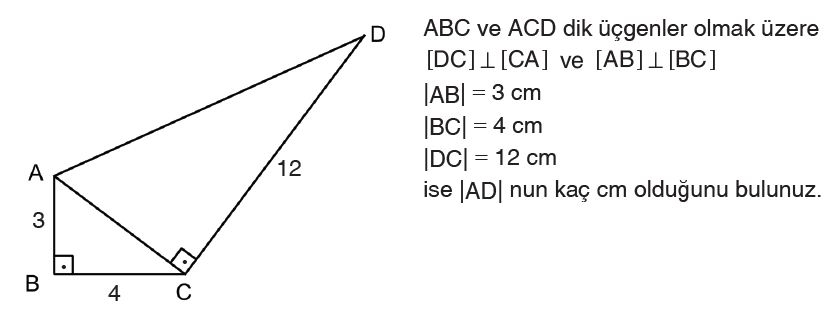 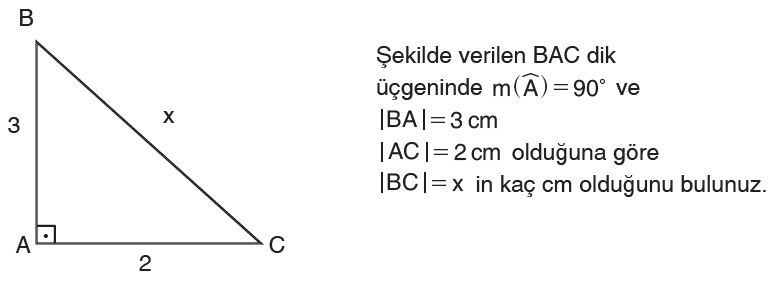 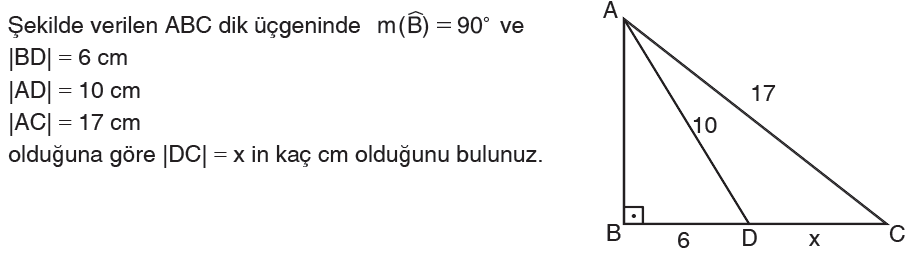 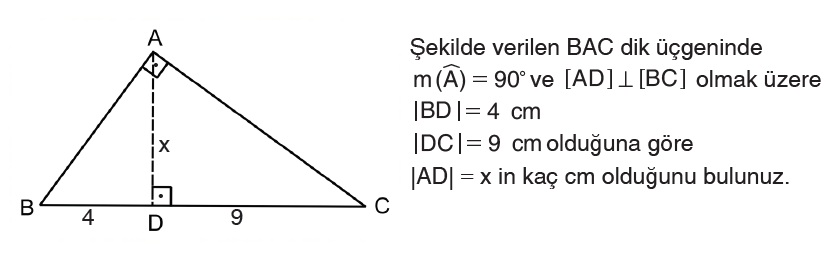 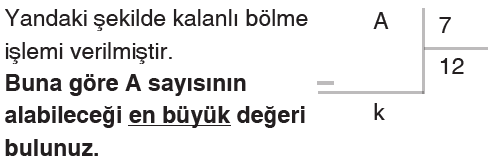 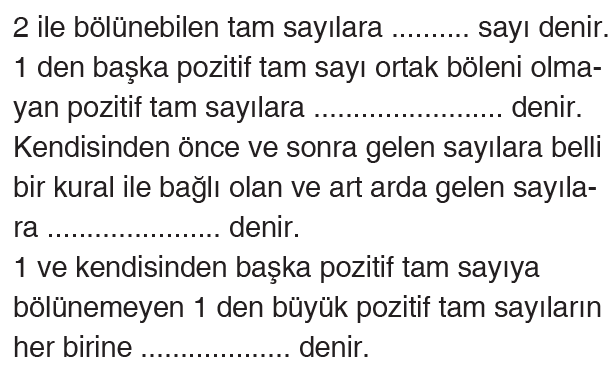 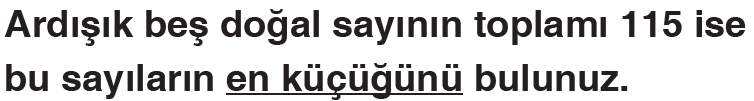 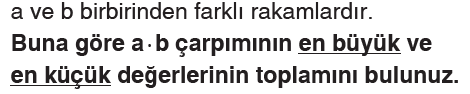 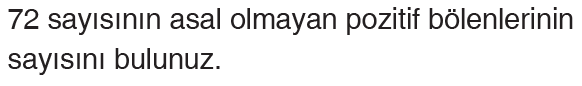 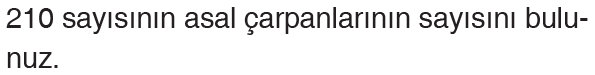 Başarılar Dilerim.